InhaltsverzeichnisInhaltsverzeichnis	IIAbbildungsverzeichnis	IIITabellenverzeichnis	IVAbkürzungsverzeichnis	VSymbolverzeichnis	VI1	Einleitung	11.1	Problembeschreibung	11.2	Ziel und Struktur der Arbeit	12	Hauptteil	22.1	Erster Unterabschnitt	22.1.1	Erster Unterabschnitt der dritten Ebene	22.1.2	Zweiter Unterabschnitt der dritten Ebene	22.2	Zweiter Unterabschnitt	23	Weiterer Hauptabschnitt	34	Weitere Abschnitte	45	Fazit	55.1	Zusammenfassung	55.2	Grenzen und weiterer Forschungsbedarf	5Referenzen	VIIAnhang	VIIIAbschließende Erklärung	IXAbbildungenAbbildung 1-1: FAU Logo	1Abbildung 1-2: FAU Logo klein	1TabellenTabelle 1-1: I am a table	1AbkürzungenBBN	Bundeseinheitliche BetriebsnummerCCG	Centrale für CoorganisationDFÜ	Datenfernübertragungdpi	dots per inchEAN	Europäische ArtikelnumerierungGoM	Grundsätze ordnungsmäßiger ModellierungVBA	Visual Basic for ApplicationsWWS	WarenwirtschaftssystemZfB	Zeitschrift für BetriebswirtschaftZuO	ZuordnungSymbolea0	Initial payment in t = 0C	Capital valuedt	Deposit surplus in relation to ti	Target raten	Operating lifeq	Interest factor 1 + irs	Distance of step s from the margin in cm s	Step indext	Period indexEinleitungProblembeschreibung[…]Abbildung 1-1: FAU Logo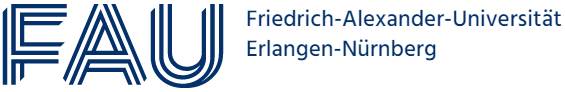 Quelle: […][…]Abbildung 1-2: FAU Logo klein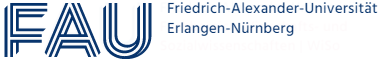 Quelle: […][…]Ziel und Struktur der ArbeitTabelle 1-1: I am a tableQuelle: […][…]HauptteilErster UnterabschnittErster Unterabschnitt der dritten EbeneZweiter Unterabschnitt der dritten EbeneZweiter UnterabschnittWeiterer HauptabschnittWeitere AbschnitteFazitZusammenfassungGrenzen und weiterer ForschungsbedarfReferenzenAnhangAbschließende ErklärungIch versichere, dass ich die Arbeit ohne fremde Hilfe und ohne Benutzung anderer als der angegebenen Quellen angefertigt habe und dass die Arbeit in gleicher oder ähnlicher Form noch keiner anderen Prüfungsbehörde vorgelegen hat und von dieser als Teil einer Prüfungsleistung angenommen wurde. Alle Ausführungen, die wörtlich oder sinngemäß übernommen wurden, sind als solche gekennzeichnet.____________________________Vorname Mittelname Nachname	Ort, YYYY-MM-DDFont SizeTimes New Roman10pt